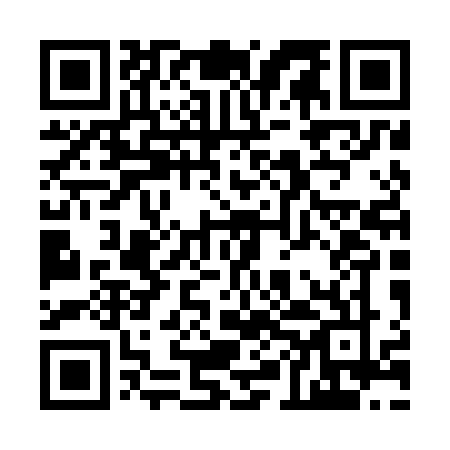 Ramadan times for Ginie, PolandMon 11 Mar 2024 - Wed 10 Apr 2024High Latitude Method: Angle Based RulePrayer Calculation Method: Muslim World LeagueAsar Calculation Method: HanafiPrayer times provided by https://www.salahtimes.comDateDayFajrSuhurSunriseDhuhrAsrIftarMaghribIsha11Mon3:543:545:5311:393:285:265:267:1712Tue3:523:525:5011:393:295:285:287:1913Wed3:493:495:4811:383:315:305:307:2114Thu3:463:465:4511:383:325:325:327:2415Fri3:443:445:4311:383:345:345:347:2616Sat3:413:415:4011:373:355:365:367:2817Sun3:383:385:3811:373:375:375:377:3018Mon3:353:355:3511:373:385:395:397:3219Tue3:333:335:3311:373:405:415:417:3420Wed3:303:305:3111:363:415:435:437:3721Thu3:273:275:2811:363:435:455:457:3922Fri3:243:245:2611:363:445:475:477:4123Sat3:213:215:2311:353:465:495:497:4324Sun3:183:185:2111:353:475:515:517:4625Mon3:153:155:1811:353:495:525:527:4826Tue3:123:125:1611:343:505:545:547:5027Wed3:093:095:1311:343:525:565:567:5228Thu3:063:065:1111:343:535:585:587:5529Fri3:033:035:0811:343:546:006:007:5730Sat3:003:005:0611:333:566:026:028:0031Sun3:573:576:0312:334:577:047:049:021Mon3:543:546:0112:334:597:057:059:052Tue3:513:515:5912:325:007:077:079:073Wed3:483:485:5612:325:017:097:099:104Thu3:443:445:5412:325:037:117:119:125Fri3:413:415:5112:315:047:137:139:156Sat3:383:385:4912:315:057:157:159:177Sun3:353:355:4612:315:077:167:169:208Mon3:313:315:4412:315:087:187:189:239Tue3:283:285:4212:305:097:207:209:2510Wed3:243:245:3912:305:117:227:229:28